Отчет преподавателя Гуловой А.Б.о проведенных занятиях в дистанционном режиме работы13-17 апреля 2020Отчет преподавателя Ашуровой Т.А.О проведенных занятиях в дистанционном режиме работы13.04.2020-17.04.2020ДатаПредметы по расписаниюКлассОтметка о проведенииТемазаданияПримечаниеФотоотчет13.04Беседы об искусстве1 класс«Живопись»Проведен по каналу коммуникации Whatsapp по расписаниюИскусство театра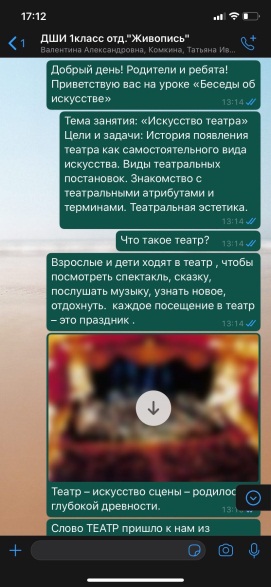 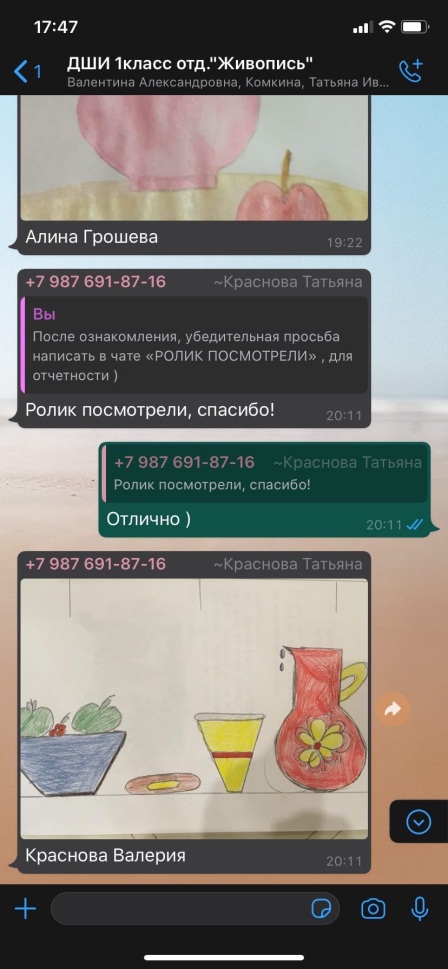 13.04Живопись4 класс (8+)«Живопись»Проведен по каналу коммуникации Whatsapp по расписаниюВзаимодействие цветов в простейшем натюрмортеДаньшина Вика отсутствовала (трудности с каналом коммуникации), Балуков Ярослав (сложность совмещения занятий с общеобразовательной школой)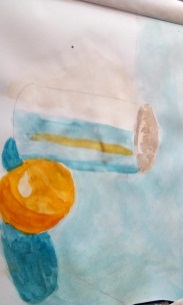 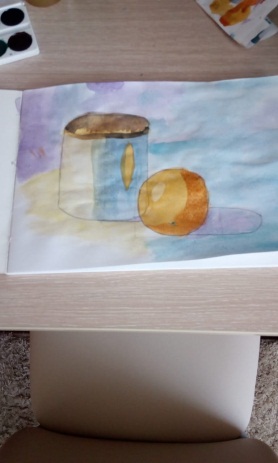 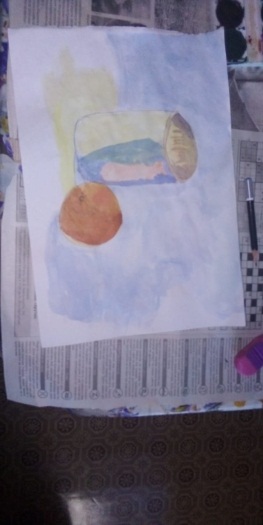 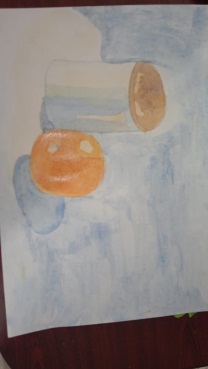 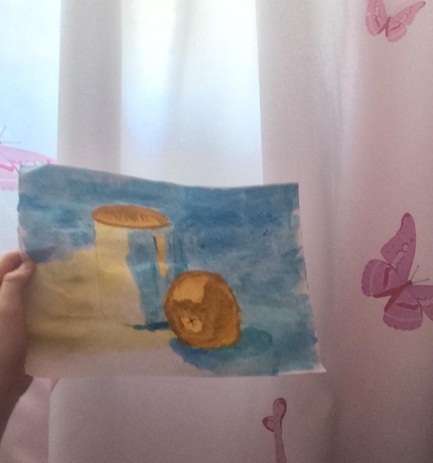 13.04Живопись5 класс (5+)«ЖивописьПроведен по каналу коммуникации Whatsapp по расписаниюГармония  по  общему  цветовому  тону  и  светлотеАртемова Лиза, Анников Саша (заболели) 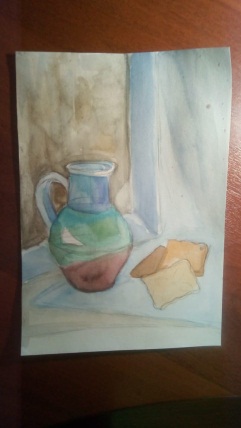 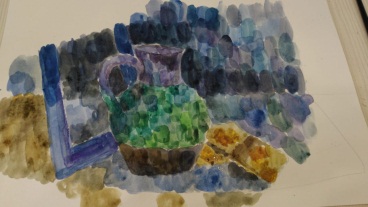 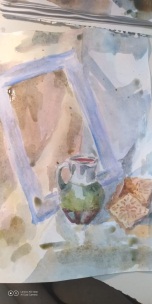 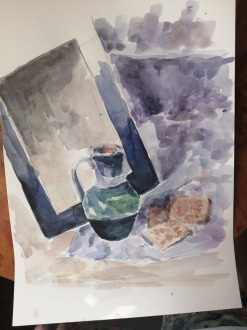 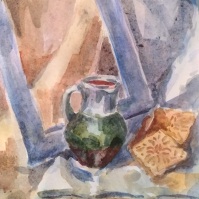 14.04Компьютерная графика1 «Дизайн»Проведен по каналу коммуникации Вконтакте по расписаниюДля упрощения восприятия учащимися материала , в классах «Дизайн» чередуются занятия по изо и комп.гр. (1 неделя изо, другая комп.гр.)14.04Основы изобразительного искусства и рисование1 «Дизайн»Проведен по каналу коммуникации Вконтакте по расписаниюИнтерьер сельского дома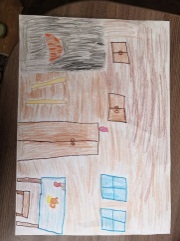 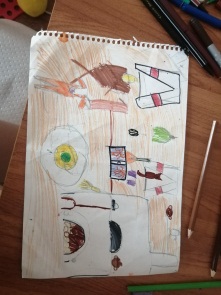 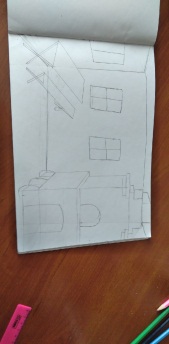 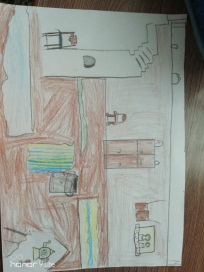 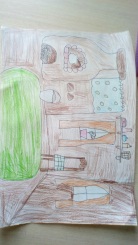 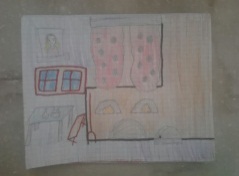 14.04Компьютерная графика2 «Дизайн»(Чамзинка)Проведен по каналу коммуникации Whatsapp по расписаниюДля упрощения восприятия учащимися материала , в классах «Дизайн» чередуются занятия по изо и комп.гр. (1 неделя изо, другая комп.гр.)14.04Основы изобразительного искусства и рисование2 «Дизайн»(Чамзинка)Проведен по каналу коммуникации Whatsapp по расписаниюКак изображать деревья?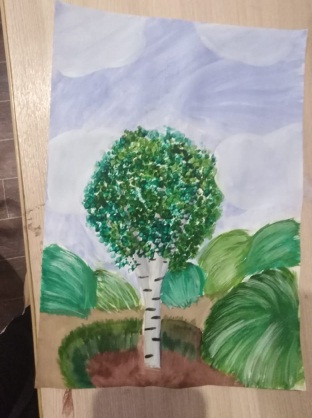 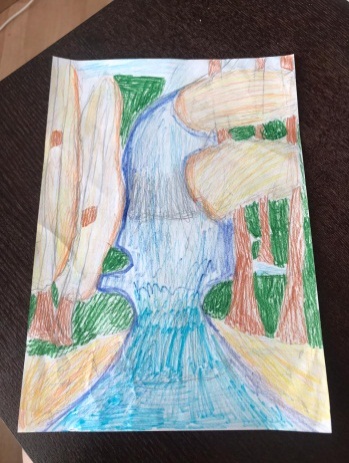 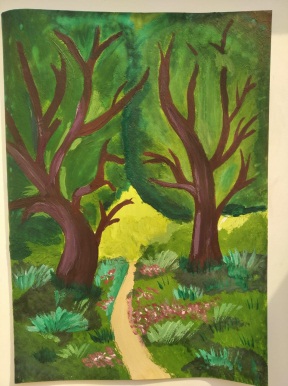 14.04Компьютерная графика3 «Дизайн»Проведен по каналу коммуникации Вконтакте по расписаниюИллюстрация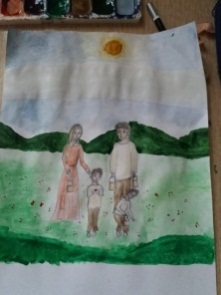 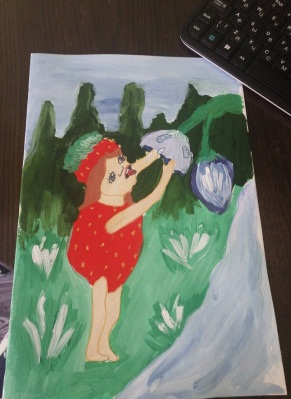 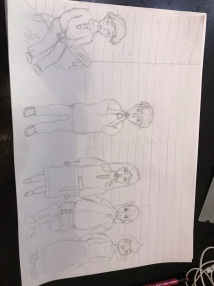 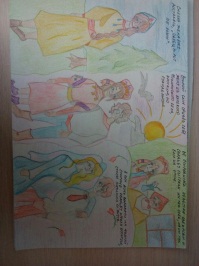 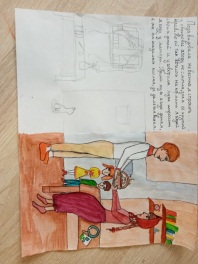 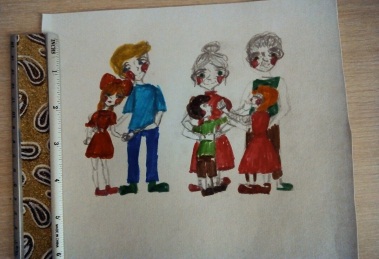 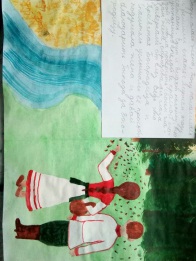 14.04Основы изобразительного искусства и рисование3 «Дизайн»Проведен по каналу коммуникации Вконтакте по расписаниюДля упрощения восприятия учащимися материала , в классах «Дизайн» чередуются занятия по изо и комп.гр. (1 неделя изо, другая комп.гр.)14.04Компьютерная графика3 «Дизайн»(Чамзинка)Проведен по каналу коммуникации Whatsapp по расписаниюДля упрощения восприятия учащимися материала , в классах «Дизайн» чередуются занятия по изо и комп.гр. (1 неделя изо, другая комп.гр.)14.04Основы изобразительного искусства и рисование3 «Дизайн»(Чамзинка)Проведен по каналу коммуникации Whatsapp по расписаниюА у нас во дворе…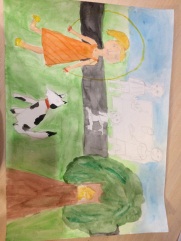 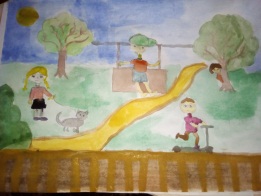 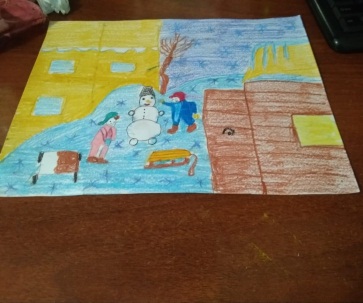 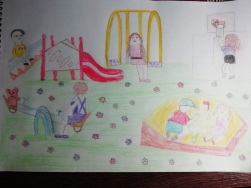 15.04История изобразительного искусства5(8+)«Живопись»Проведен по каналу коммуникации Whatsapp по расписаниюТворчество Иеронима Босха и Питера Брейгеля Старшего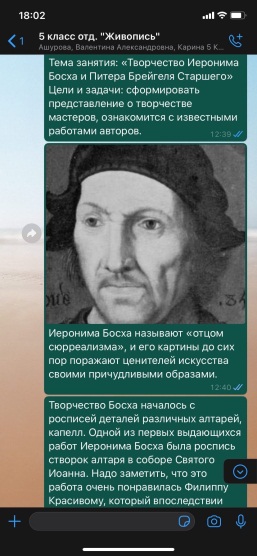 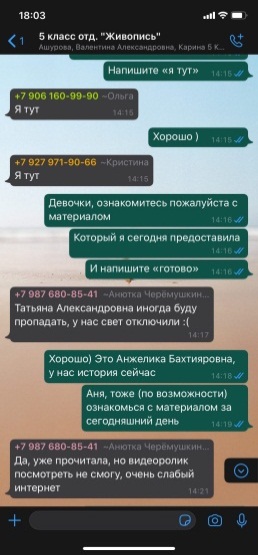 15.04Рисунок5(5+)«Живопись»Проведен по каналу коммуникации Whatsapp по расписаниюНатюрморт из предметов быта и драпировки со складкамиАртемова Лиза отсутствовала (плохое самочустиве)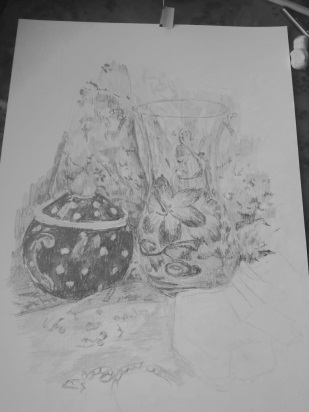 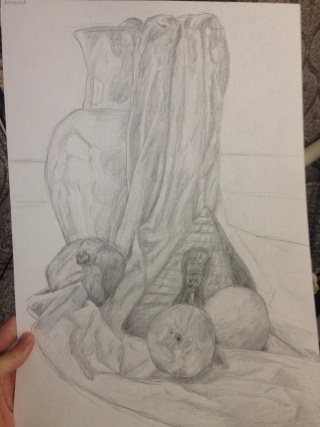 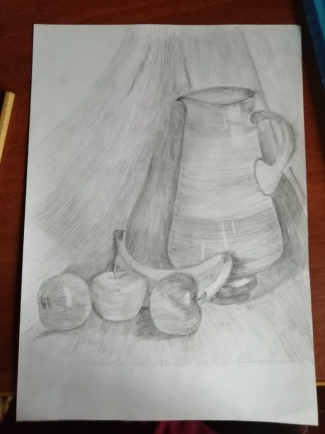 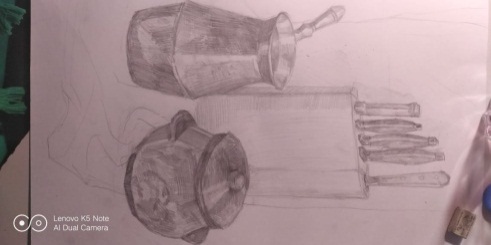 15.04История изобразительного искусства6(8+)«Живопись»Проведен по каналу коммуникации Whatsapp по расписаниюПостимпрессионизмФилягина Валерия, Казакова Эвелина,Платонова Юлия, Семенкина Даша не вышли на связь (отключен свет в районе) 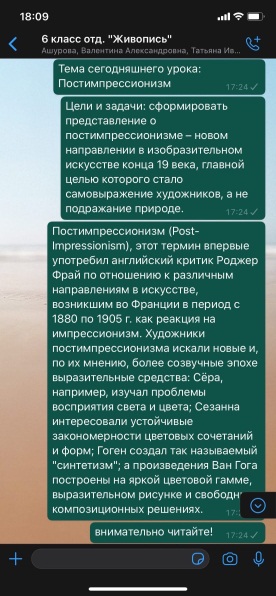 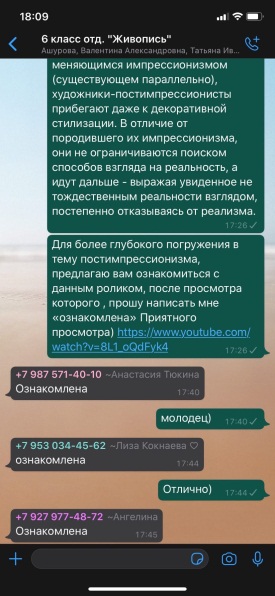 16.04История изобразительного искусства4(8+)«Живопись»Проведен по каналу коммуникации Whatsapp по расписаниюИскусство стран Ближнего Востока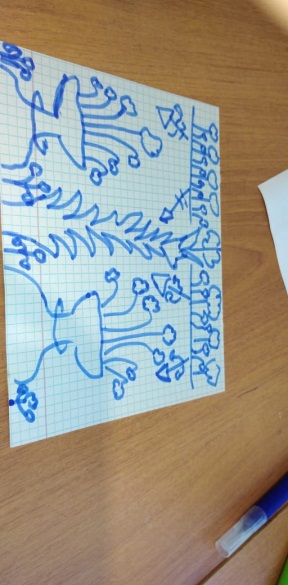 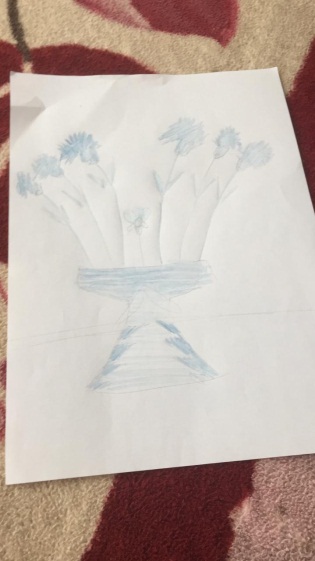 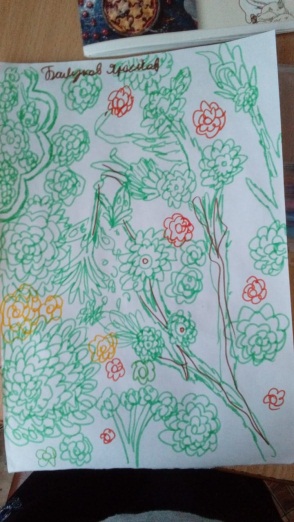 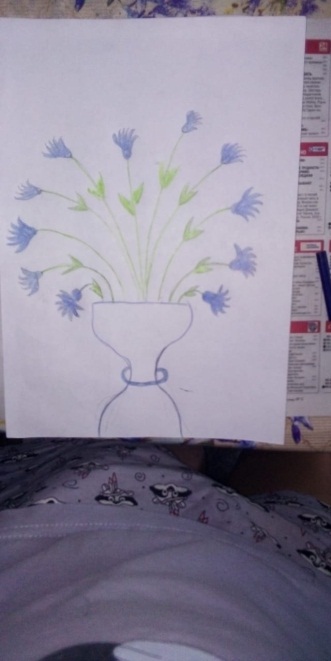 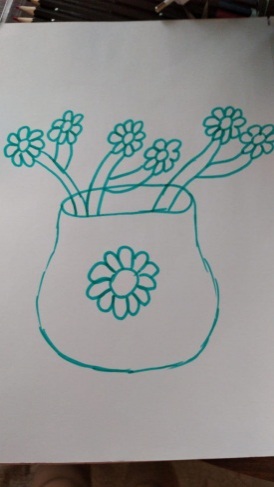 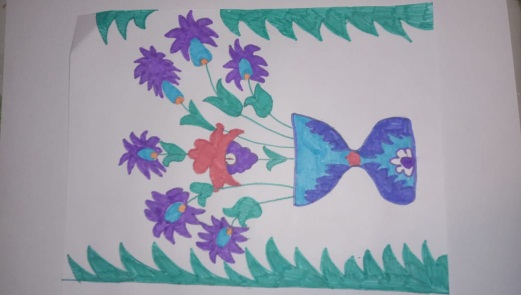 16.04Рисунок4(8+)«Живопись»Проведен по каналу коммуникации Whatsapp по расписаниюТональная зарисовка мягкой игрушки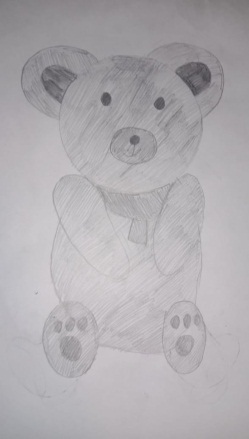 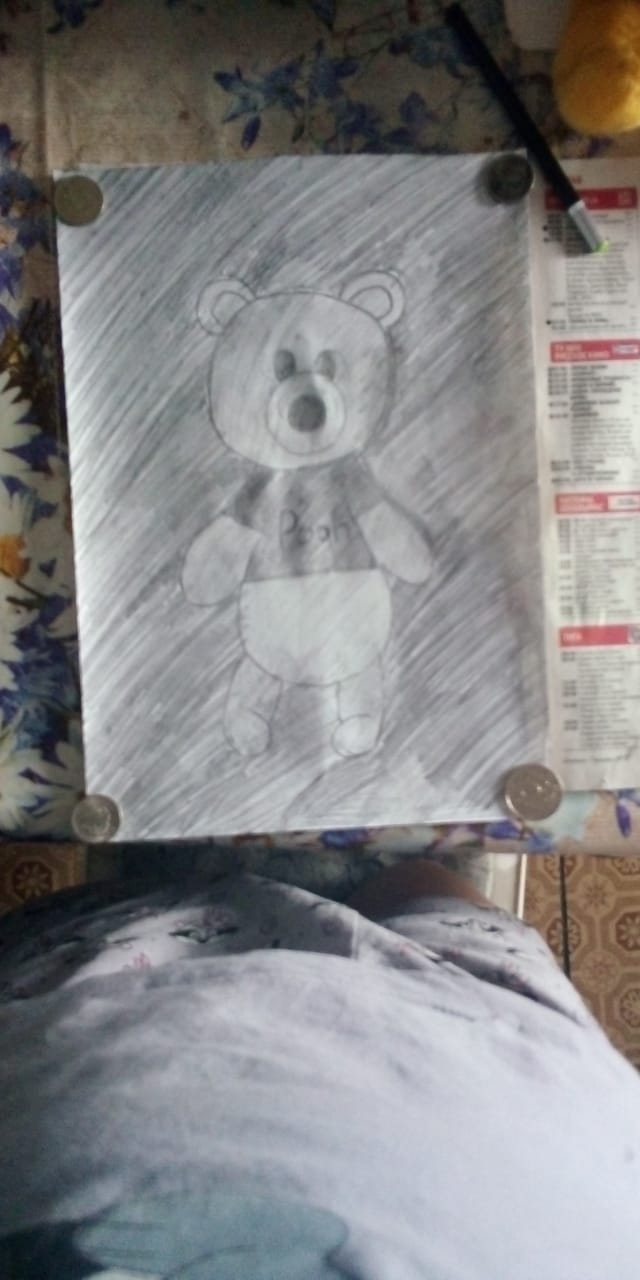 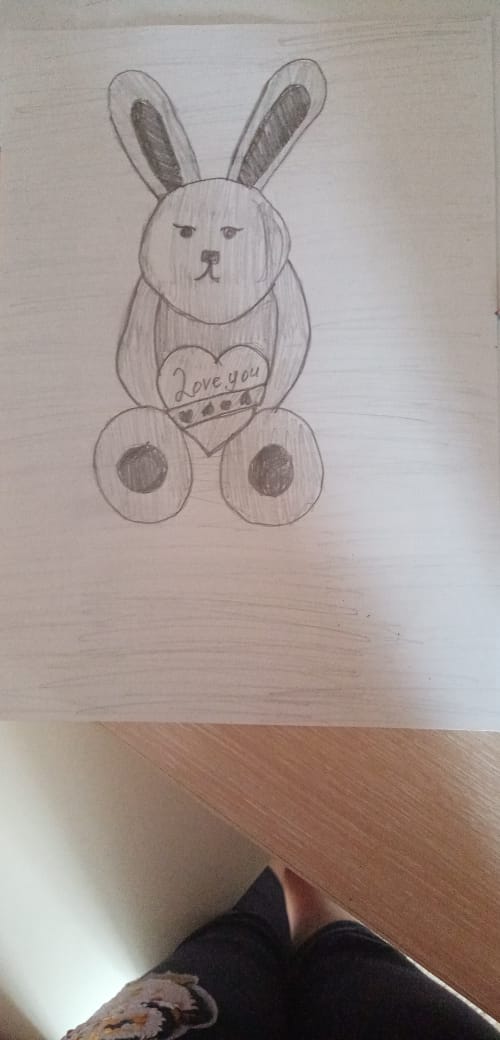 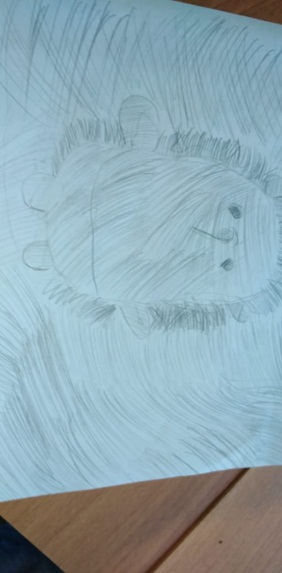 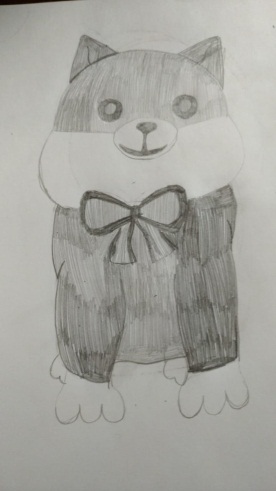 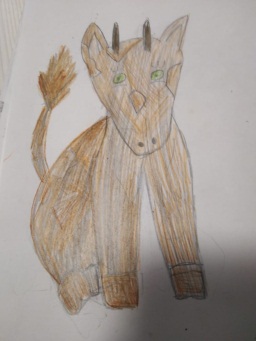 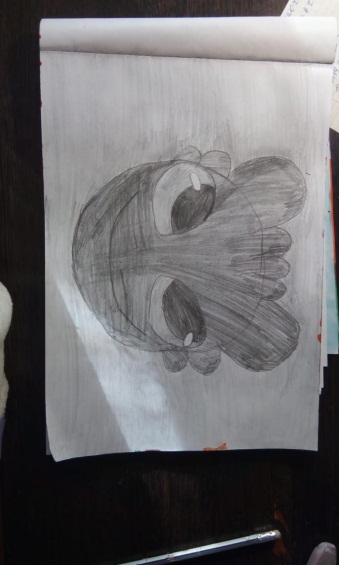 16.04История изобразительного искусства5(5+)«Живопись»Проведен по каналу коммуникации Whatsapp по расписаниюИскусство моего края, города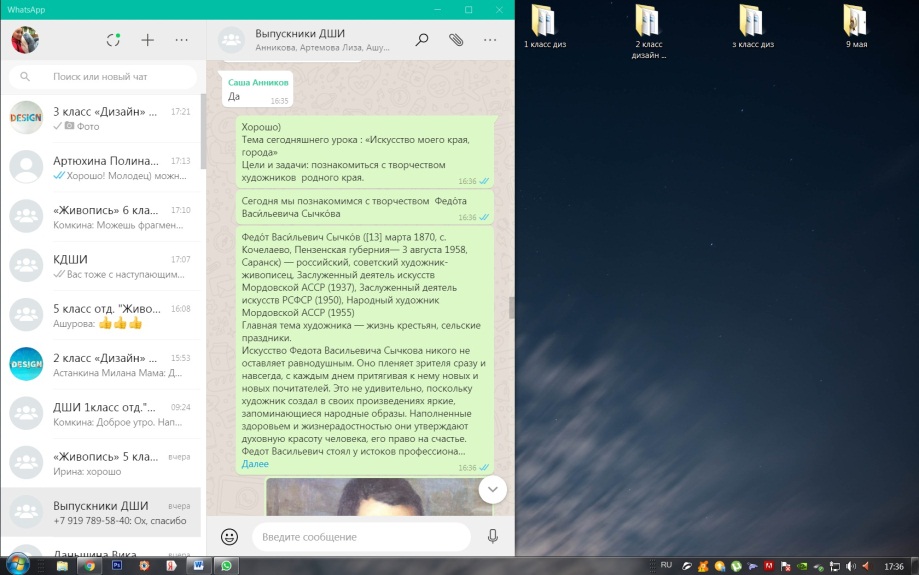 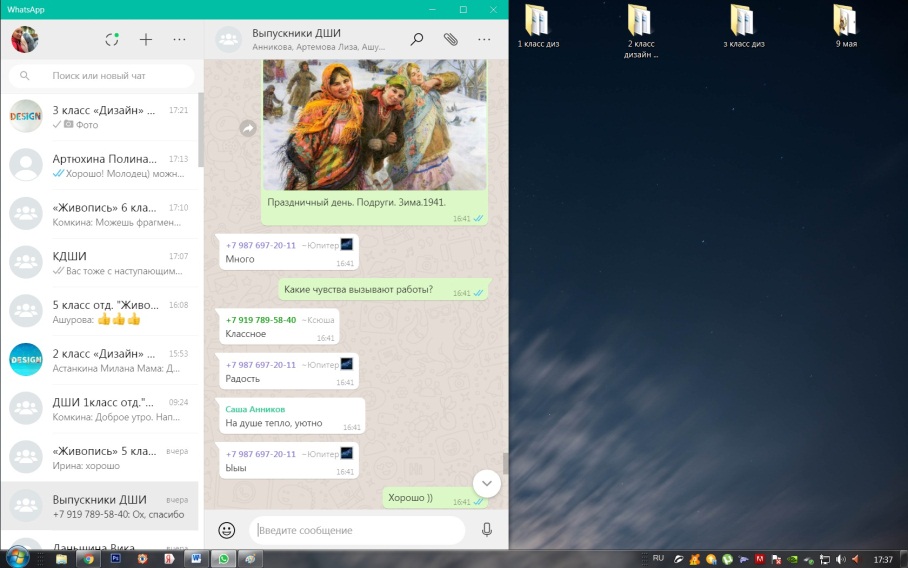 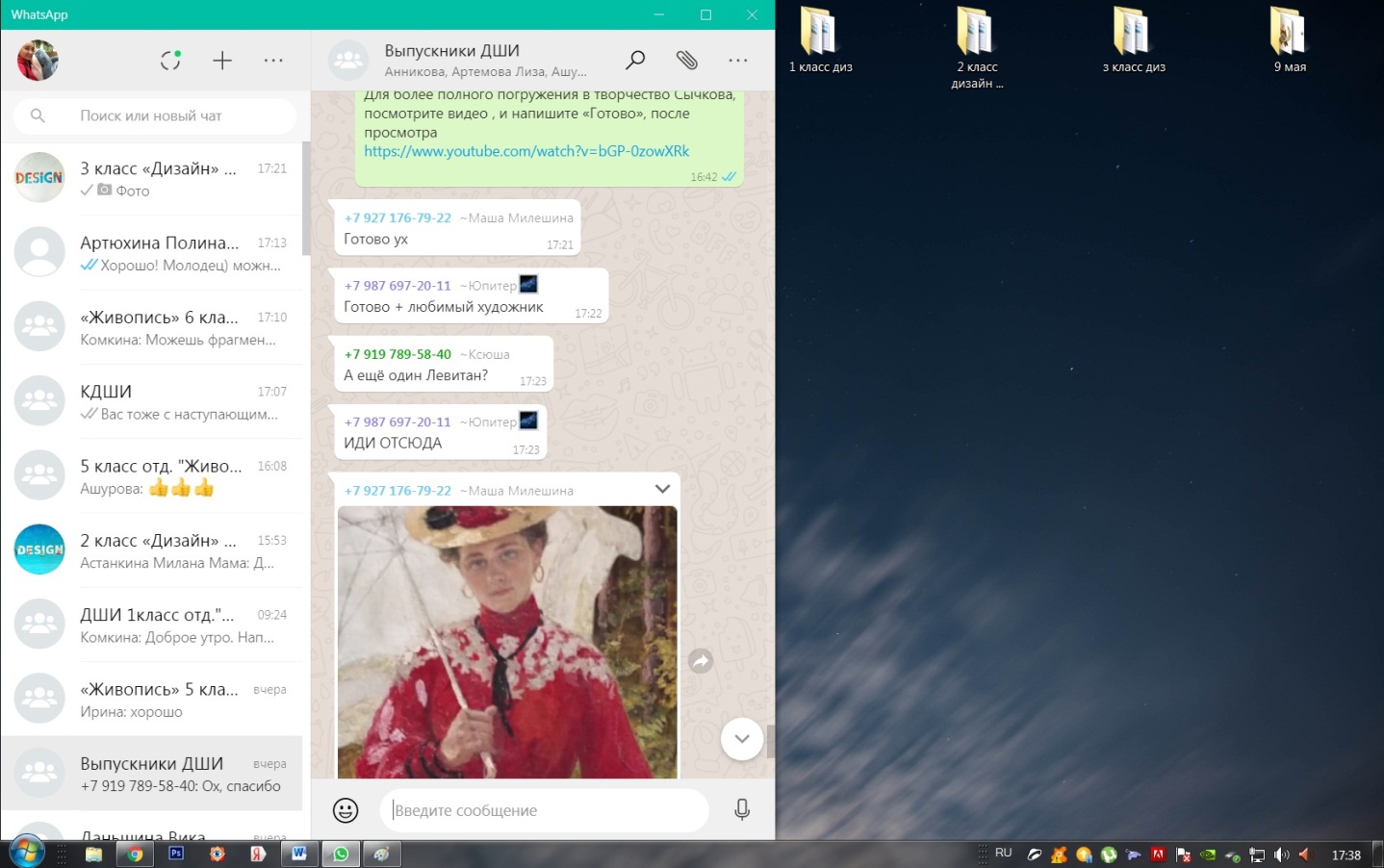 17.04Компьютерная графика1 «Дизайн»Проведен по каналу коммуникации Вконтакте по расписаниюДля упрощения восприятия учащимися материала , в классах «Дизайн» чередуются занятия по изо и комп.гр. (1 неделя изо, другая комп.гр.)17.04Основы изобразительного искусства и рисование1 «Дизайн»Проведен по каналу коммуникации Вконтакте по расписаниюДеревенский домикЯвкина Ксения отсутствовала (проблемы со связью) 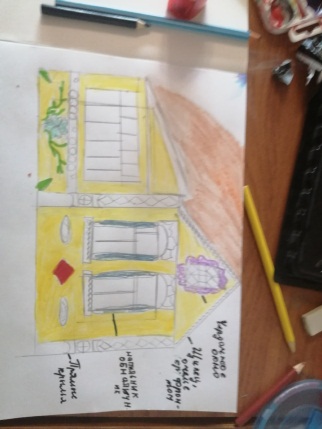 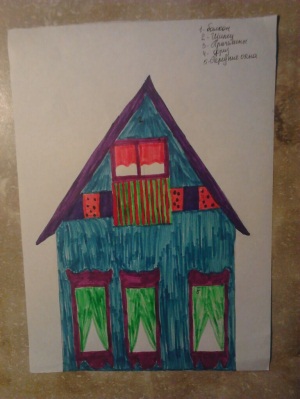 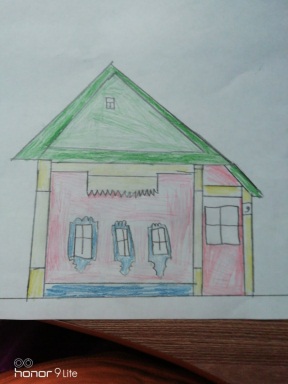 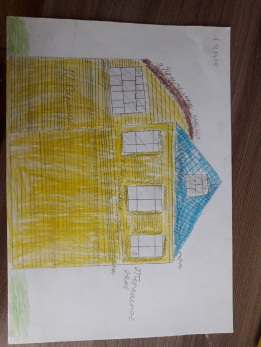 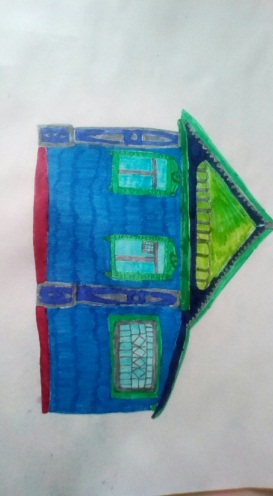 17.04Компьютерная графика2 «Дизайн»(Чамзинка)Проведен по каналу коммуникации Whatsapp по расписаниюДля упрощения восприятия учащимися материала , в классах «Дизайн» чередуются занятия по изо и комп.гр. (1 неделя изо, другая комп.гр.)17.04Основы изобразительного искусства и рисование2 «Дизайн»(Чамзинка)Проведен по каналу коммуникации Whatsapp по расписаниюКак изображать транспорт?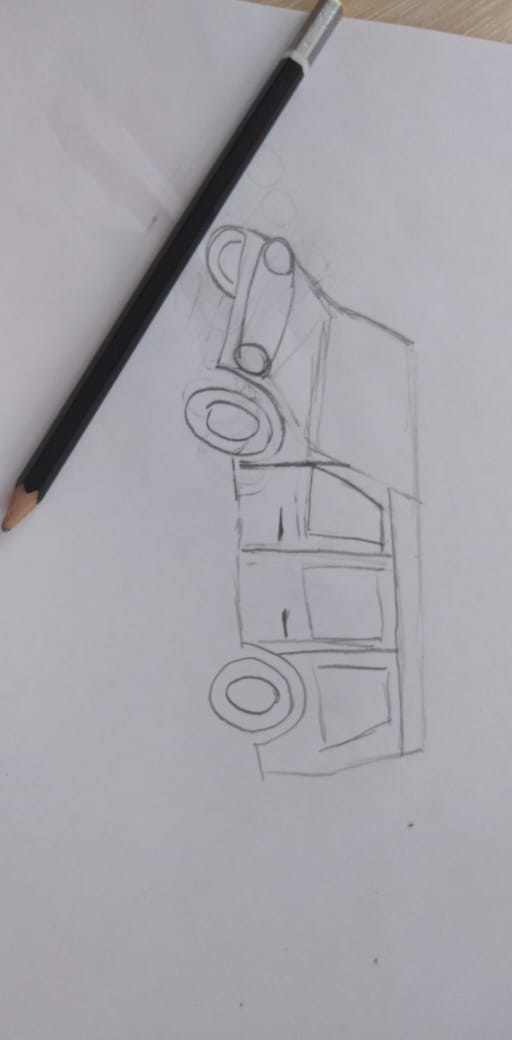 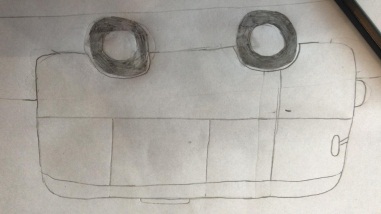 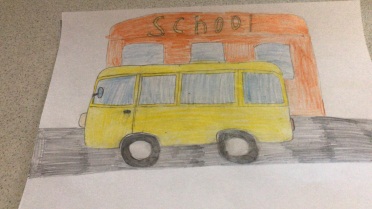 17.04Компьютерная графика3 «Дизайн»Проведен по каналу коммуникации Вконтакте по расписаниюИллюстрация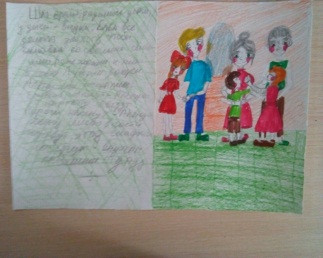 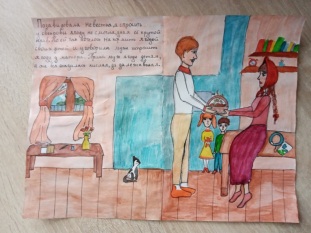 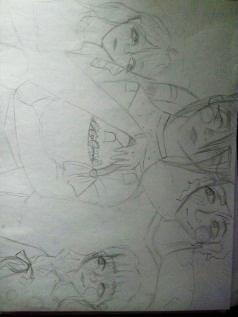 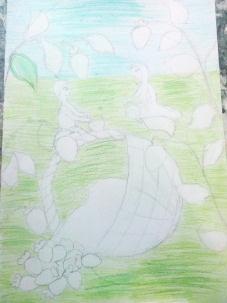 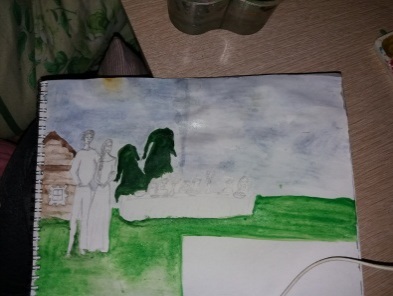 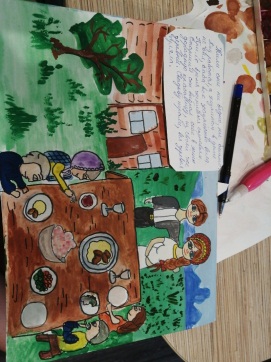 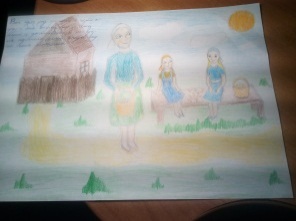 17.04Основы изобразительного искусства и рисование3 «Дизайн»Проведен по каналу коммуникации Вконтакте по расписаниюДля упрощения восприятия учащимися материала , в классах «Дизайн» чередуются занятия по изо и комп.гр. (1 неделя изо, другая комп.гр.)17.04Компьютерная графика3 «Дизайн»(Чамзинка)Проведен по каналу коммуникации Whatsapp по расписаниюКак изображать воздушный транспорт?Ларькина Марина не смогла прислать работу (плохая связь)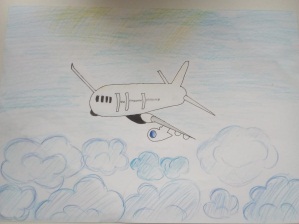 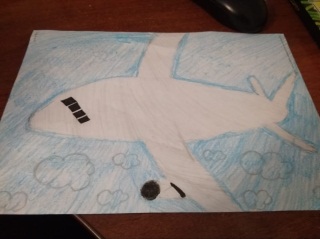 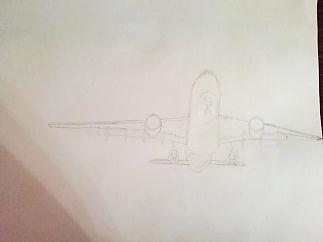 17.04Основы изобразительного искусства и рисование3 «Дизайн»(Чамзинка)Проведен по каналу коммуникации Whatsapp по расписаниюДля упрощения восприятия учащимися материала , в классах «Дизайн» чередуются занятия по изо и комп.гр. (1 неделя изо, другая комп.гр.)Дата КлассПредметы порасписаниюОтметка о проведенииТема заданияПримечаниеФотоотчет13/04/20205(1-8)РисунокПроведен по каналу коммуникации WattsappТема. Натюрморт из двух предметов быта призматической формы.(продолжение темыНа уроке отсутствовали:1) Решетова Дарья, т.к. у нее в это время была самостоятельная по математике. Задание выполняет самостоятельно.2)Антонова Карина, по техническим причинам,(не работают кнопки в телефоне),задание видит, выполняет самостоятельно. Мы с ней созваниваемся.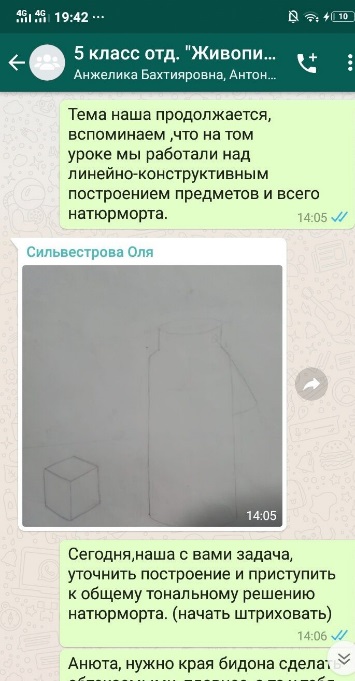 13/04/20206(1-8)РисунокПроведен по каналу коммуникации WattsappТема. Натюрморт из крупных предметов быта.(продолжение темы)На уроке отсутствовали:1) Филягина Валерия-нет дома принадлежностей, (звонила ей по тел. сказала, что много заданий из школы. )2)Филягина Влада, теперь подключена к ватсап, но на связь не вышла по непонятным пока причинам(на звонок не ответила)3) Семенкина Даша- не была подключена, т.к. не было интернета, вечером, вышла на связь ,работу сделала;4)Гарина Ангелина, отсутствовала на уроке, т.к. находилась у бабушки в деревне. Вечером вышла на связь, задание выполнила.5)Прокина Элина не выходит на связь по непонятным причинам, но с мамой я созванивалась. Она посещает еще танцы, скорее всего идет накладка, или не хватает сил.6)Казакова Эвелина не выходила на связь, т.к. помогает маме с двумя маленькими детьми, выходит на связь в свободное время ,задание выполняет.7)Кокнаева Лиза не выходила на связь пока по непонятной причине, буду дозваниваться до родителей.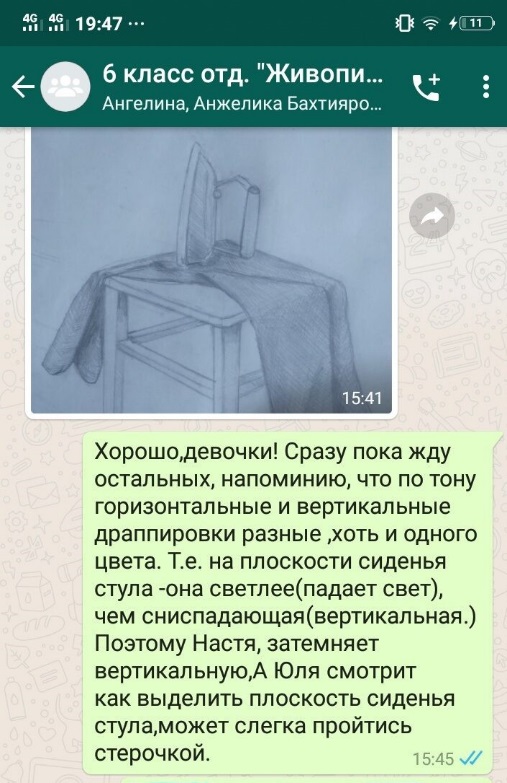 14.04.20204(1-8)Композиция станковаяПроведен по каналу коммуникации WattsappТема:Выразительные средства композиции станковой.(продолжение темы)На связи все ученики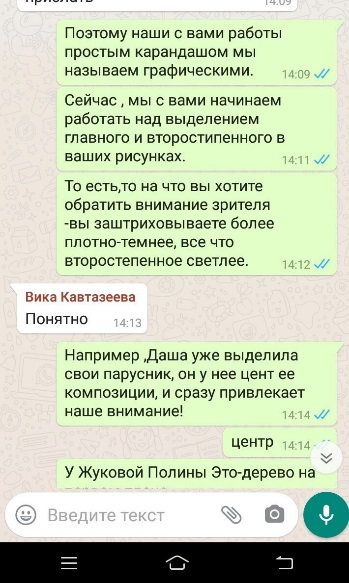 14.04.20206(1-8)ЖивописьПроведен по каналу коммуникации WattsappТема: Гармония по общему цветовому тону и светлоте.(продолжение темы)Филягина Лера-не работает дома, т.к нет принадлежностей для работы; Филягина Влада- получает задание по смс. Прокина Элина не выходит на связь, хотя с мамой созванивалась.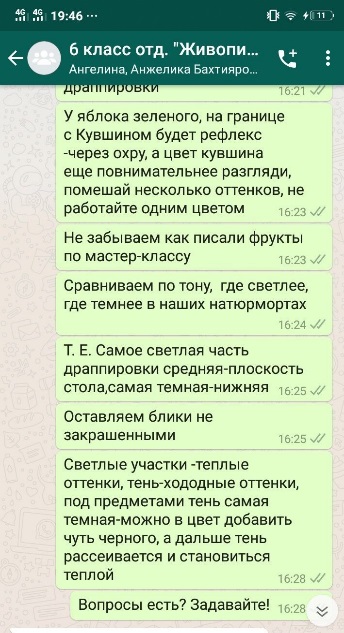 15.04.20205(1-8)Композиция станковаяПроведен по каналу коммуникации WattsappТема: Стилизация изображения животных.(продолжение темы)На связи все ученики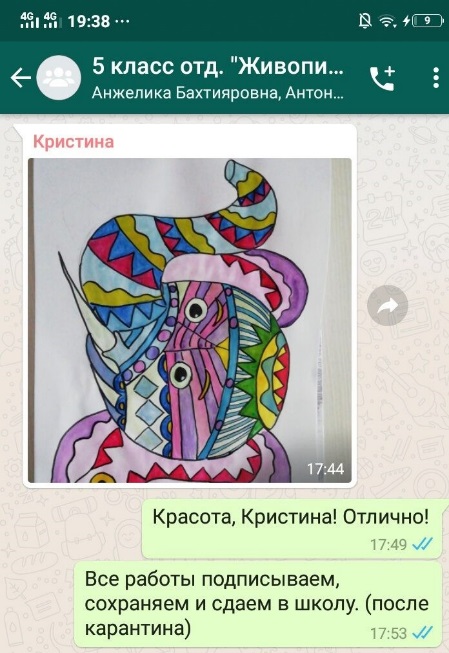 15.04.20206(1-8)Композиция станковаяПроведен по каналу коммуникации WattsappТема: Исполнение мини-серии (диптих, триптих) графических композиций на историческую тематику.Прокина Элина не отвечает на телефон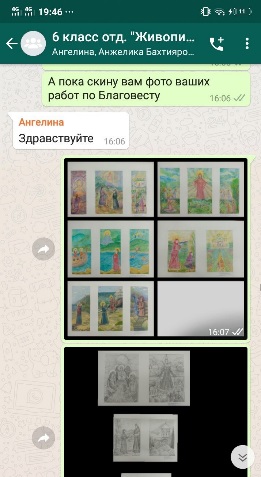 16.04.20205(1-5)Композиция станковаяПроведен по каналу коммуникации WattsappТема: Выполнение итоговой работыАртемова Лиза не вышла на связь по причине болезни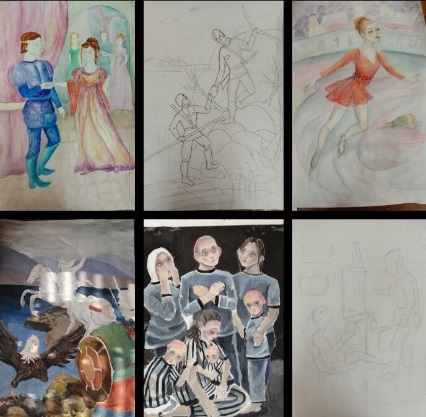 17.04.20205(1-8)ЖивописьПроведен по каналу коммуникации WattsappТема: «Световой контраст «Гризайль»Решетова Даша не вышла на связь по техническим причинам -не работает ватсап.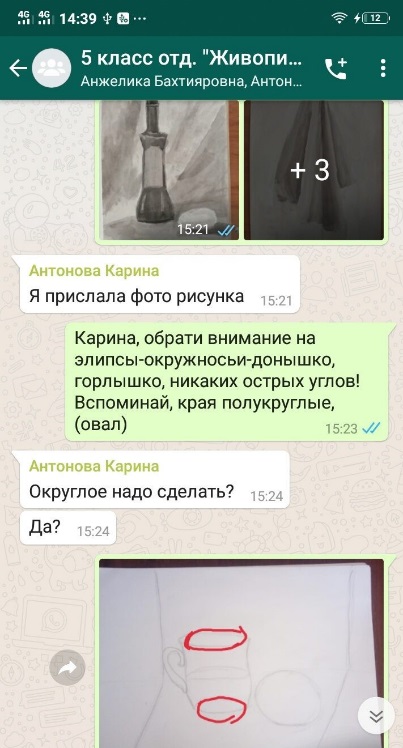 